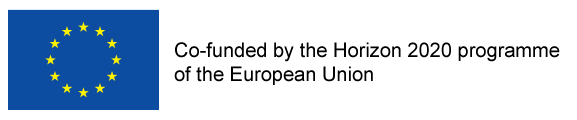 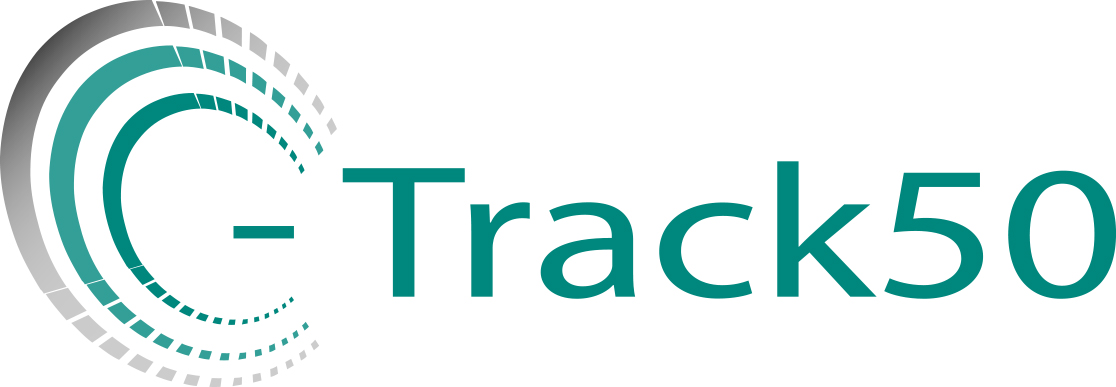 Anketa intereses izteikšanai par C-Track 50 atbalsta saņemšanu neitrālu oglekļa emisiju panākšanai līdz 2050. gadamC-Track 50 mērķis ir mobilizēt un atbalstīt pašvaldības integrētu rīcības plānu veidošanā, finansēšanā un īstenošanā ilgtspējīgas enerģijas un klimata politikas jomā, tiecoties līdz 2050. gadam panākt noturību pret klimata pārmaiņām un neitrālu oglekļa emisiju.Šī projekta ietvaros C-Track 50 nodrošinās atbalstu desmit pašvaldībām šādiem mērķiem:ilgtspējīgu enerģētikas un klimata rīcības plānu 2030./ 2050. gadam izstrādei, saņemot pastāvīgu C-Track 50 partnera atbalstu un sekojot tā metodiskajiem norādījumiem; un/vaiprojektu dokumentācijas un finansēšanas priekšlikumu izstrādāšana izraudzītai darbībai/projektam ar C-Track 50 partnera atbalstu.Šīm vajadzībām paredzēti vairāki pasākumi.Divas vienu dienu ilgas sanāksmes vietējām iestādēm un ieinteresētajām pusēm, lai palīdzētu noformulēt politikas prioritāšu sarakstu pašvaldībām līdz 2030./ 2050. gadam un noteiktu īstenojamās prioritārās darbības un demonstrācijas pasākumus. C-Track 50 partnerorganizāciju nodrošinātais tehniskais atbalsts būs pieejams dažādos veidos, piemēram, divpusēji tiekoties, pa telefonu vai e-pastu (lai izplatītu aktuālos materiālus un dokumentus) un pēc vajadzības telekonferencēs.Mēs centīsimies sazināties ar tirgus dalībniekiem/kooperatīviem, komercfirmām un citiem uzņēmumiem un veicināt viņu iesaistīšanos ilgtspējīgas energoresursu izmantošanas projektos. Lai izteiktu interesi par C-Track 50 atbalsta saņemšanu, lūdzu, nosūtiet aizpildīto anketu, adresētu C-Track-50, uz e-pasta adresi aija.zucika@rpr.gov.lv līdz 2018. gada 28. septembrim. Pašvaldība: ………………………………………….....................................Anketas aizpildītājs:  ………………………………………….......................Amats:………………………………………….............................................E-pasts: …………………………………………..........................................Telefons: ………………………………………….........................................Vai Jums ir noteikti mērķi vai saistības attiecībā uz enerģijas taupīšanu/oglekļa emisijas samazināšanu? (Atzīmējiet visu atbilstošo un raksturojiet sīkāk)Vai Jūs esat Pilsētas mēru pakta iniciatīvas parakstītājs? (Atzīmējiet visu atbilstošo)Vai Jūs esat izstrādājuši rīcības plānu ilgtspējīgas energoresursu izmantošanas jomā vai citu līdzīgu plānu? Vai Jūs esat izstrādājuši bāzes emisijas datu aprēķinu vai citu līdzīgu pārskatu? Vai Jums ir pieredze ilgtspējīgas energoapgādes plānošanā? (Atzīmējiet visu atbilstošo)Vai Jums ir pieredze sagatavojot projekta pieteikumus, finansējuma piesaistei  Ja Jums būtu iespējams saņemt tehnisko atbalstu projekta pieteikumu sagatavošanā, lūdzu miniet jomas kurās vēlētos to saņemt (piemēram, projekti par ēku siltināšanu; rekonstrukciju; ielu apgaismes ķermeņu nomaiņu u.c.) …………………………………………………………………………………………………………………………………………………………………………………………………………………………………………………………………………………………………………………………………………………………………………………………………Lūdzu miniet kāda veida eksperta sniegto tehnisko atbalstu vēlētos saņemt projekta pieteikumu sagatavošanā (piemēram, energoauditora konsultācija sagatavojot projekta pieteikumu,  projekta tāmes sagatavošana u.c.)…………………………………………………………………………………………………………………………………………………………………………………………………………………………………………………………………………………………………………………………………………………………………………………………………Vai Jūs esat ieinteresēti strādāt, lai panāktu neitrālas oglekļa izmaksas līdz 2050. gadam?Vai Jūs interesē integrēta rīcības plāna izstrāde ilgtspējīgas enerģijas un klimata politikas jomā līdz 2030. / 2050. gadam ar C-Track 50 tehnisko atbalstu?Vai Jums ir pieejami cilvēkresursi, kurus var novirzīt energoresursu plānošanai? (Piemēram, energopārvaldnieks u.c.)Lūdzu, aprakstiet, kādu rīcību un rīcībpolitiku ilgtspējīgas enerģijas jomā Jūs jau esat veikuši un/vai kādam nolūkam Jūs jau esat saņēmuši finansējumu pēdējo piecu gadu laikā. .…………………………………………………………………………………………………………………………………………………………….…………………………………………………………………………………………………………………………………………………………….…………………………………………………………………………………………………………………………………………………………….…………………………………………………………………………………………………………………………………………………………….…………………………………………………………………………………………………………………………………………………………….…………………………………………………………………………………………………………………………………………………………….……………………………………………………………………………………………………………………………………………………………Lūdzu, sniedziet cita veida informāciju, kuru Jūs uzskatāt par būtisku..…………………………………………………………………………………………………………………………………………………………….…………………………………………………………………………………………………………………………………………………………….…………………………………………………………………………………………………………………………………………………………….……………………………………………………………………………………………………………………………………………………………Atruna. Šajā dokumentā norādīta autoru rīcībā esošā informācija un viedokļi, un tie ne vienmēr atspoguļo Eiropas Savienības oficiālo viedokli. Nedz EASME, nedz Eiropas Savienības institūcijas un struktūras nav atbildīgas par tajā iekļauto informāciju. siltumnīcefekta gāžu emisijas samazināšana par ……..% līdz…………………………………………................enerģijas ražošana no atjaunojamiem resursiem ……..% apjomā līdz…………………………………………energoresursu ietaupījums ……..% apjomā līdz………………………………………….................................................................JāNēMēs esam pievienojušies citai līdzīgai iniciatīvai. Paskaidrojiet sīkāk:………………………………………………………………………………………………………………………………………………………………JāNēMēs esam  izstrādājuši līdzīgu plānu. Paskaidrojiet sīkāk:………………………………………………………………………………………………………………………………………………………………JāNēMēs esam izstrādājuši līdzīgu pārskatu. Paskaidrojiet sīkāk:………………………………………………………………………………………………………………………………………………………JāNēMums ir pieredze ilgtspējīgu energoapgādes pasākumu īstenošanā pašvaldības ēkās un objektos.Mums ir pieredze, izstrādājot klimata pārmaiņu risku pielāgošanās stratēģijas.Cita pieredze. Paskaidrojiet sīkāk:………………………………………………………………………………………………………………………………………………………JāNēNorādiet sīkāk (piemēram, mums ir pieredze, pieteikumu rakstīšanā valsts/ES finanšu instrumentu saņemšanai, mums ir pieredze darbā ar ESKO/finanšu iestādēm):………………………………………………………………………………………………………………………………………………………………………………………………………………………………………………………………………………………………………………………………………………………………………………………………………………………………………………………………………JāNēJāMūs interesē jau izstrādāta plāna aktualizēšana, paredzot mērķus un rīcību līdz 2030./ 2050. gadam.NēJāNēPaskaidrojiet sīkāk:………………………………………………………………………………………………………………………………………………………………………………………………………………………………………………………………………………………………………………………………………………………………………………………………………………………………………………………………………………………………………………………………………………………………………………………………………………………………